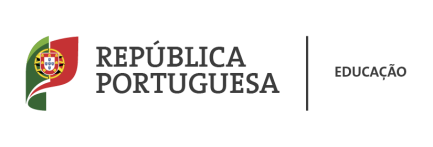 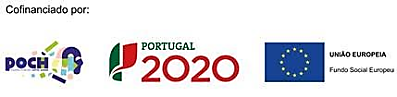 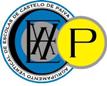 DGEstE - Região NorteAgrupamento de Escolas de Castelo de PaivaCod: 151312Época Especial de Exames dos Cursos Profissionais – Fevereiro 2020Época Especial de Exames dos Cursos Profissionais – Fevereiro 2020Época Especial de Exames dos Cursos Profissionais – Fevereiro 2020Época Especial de Exames dos Cursos Profissionais – Fevereiro 2020Época Especial de Exames dos Cursos Profissionais – Fevereiro 2020Disciplina:Disciplina:Disciplina:Disciplina:Disciplina:Módulo/UFCD:Módulo/UFCD:Módulo/UFCD:Duração: Duração: Dia da realização: ____ / 02 / 2020Dia da realização: ____ / 02 / 2020Hora:Hora:Hora:Nº de provas no envelope:Nº de provas no envelope:Professor(a) que elaborou a prova:Professor(a) que elaborou a prova:Professor(a) que elaborou a prova:Observações:Observações:Observações:Observações:Observações: